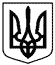 РОЗПОРЯДЖЕННЯМІСЬКОГО ГОЛОВИм. Сумивід 22.08.2016    № 252-Р    З метою зменшення соціальної напруги серед мешканців міста Суми, враховуючи нагальну потребу у забезпечені обліку природного газу для населення шляхом оснащення споживачів вузлами обліку, керуючись пунктом 20 частини четвертої статті 42 Закону України «Про місцеве самоврядування в Україні»:1. Створити робочу групу по вивченню питання встановлення загальнобудинкових вузлів обліку природного газу в багатоквартирних будинках м. Суми у складі:2. Робочій групі:2.1. Приступити до роботи з 23 серпня 2016 року.2.2. Опрацювати питання щодо шляхів вирішення проблеми оснащення загальнобудинковими приладами обліку природного газу мешканців міста Суми та підготувати відповідні висновки у термін  до 
05 жовтня 2016 року.3. Установити, що у разі персональних змін у складі робочої групи або відсутності осіб, які входять до її складу, у зв’язку з відпусткою, хворобою чи з інших причин, особи, які виконують їх обов’язки входять до складу робочої групи за посадами. У разі необхідності робоча група має право залучати до роботи інших фахівців.4. Організацію виконання даного розпорядження покласти на заступника міського голови відповідно до розподілу обов’язків.Міський голова 	О. М. ЛисенкоЯременко 700-590 Розіслати: робочій групіПро створення робочої групи по вивченню питання встановлення загальнобудинкових вузлів 
обліку природного газу в багатоквартирних будинках 
м. СумиЛисенкоОлександр Миколайович Сумський міський голова, голова робочої групи;Журба Олександр Іванович    ДубинськаАлла Григорівна  Члени робочої групи :заступник міського голови з питань діяльності виконавчих органів ради, голова комісії;головний спеціаліст відділу експлуатації житлового фонду управління житлового господарства департаменту інфраструктури міста Сумської міської радисекретар робочої групи;АндрющенкоОлександр МиколайовичБублик Вікторія МиколаївнаВласенкоТетяна ВасилівнаГробоваВікторія ПавлівнаПархомчукОлексій ВолодимировичПетровАртур Євгеновичначальник виробничо-технічного відділу ПАТ «Сумигаз» (за згодою)головний юрисконсульт ПАТ «Сумигаз» (за згодою)начальник відділу експлуатації житлового фонду управління житлового господарства департаменту інфраструктури міста Сумської міської ради голова постійної комісії з питань житлово-комунального господарства, благоустрою, енергозбереження, транспорту та зв’язку Сумської міської ради, депутат Сумської міської ради VІІ скликання (за згодою)уповноважений представник громадської організації «Житловий експерт» (за згодою)начальник відділу з надзвичайних ситуацій та цивільного захисту населення Сумської міської радиначальник виробничо-технічного відділу ПАТ «Сумигаз» (за згодою)головний юрисконсульт ПАТ «Сумигаз» (за згодою)начальник відділу експлуатації житлового фонду управління житлового господарства департаменту інфраструктури міста Сумської міської ради голова постійної комісії з питань житлово-комунального господарства, благоустрою, енергозбереження, транспорту та зв’язку Сумської міської ради, депутат Сумської міської ради VІІ скликання (за згодою)уповноважений представник громадської організації «Житловий експерт» (за згодою)начальник відділу з надзвичайних ситуацій та цивільного захисту населення Сумської міської радиСупрунІрина Василівнаначальник відділу з охорони праці Сумської міської радиначальник відділу з охорони праці Сумської міської радиШиловВолодимир ОлександровичЯременкоГригорій Івановичголова постійної комісії з питань планування соціально-економічного розвитку, бюджету, фінансів, розвитку підприємництва, торгівлі та послуг, регуляторної політики Сумської міської  ради, депутат Сумської міської ради VІІ скликання (за згодою)директор департаменту інфраструктури міста Сумської міської радиголова постійної комісії з питань планування соціально-економічного розвитку, бюджету, фінансів, розвитку підприємництва, торгівлі та послуг, регуляторної політики Сумської міської  ради, депутат Сумської міської ради VІІ скликання (за згодою)директор департаменту інфраструктури міста Сумської міської ради